Название, сорт  МАЛИНА НА 2024ГОписаниеЦенаштМалина ремонтантная желтая ЗОЛОТЫЕ КУПОЛА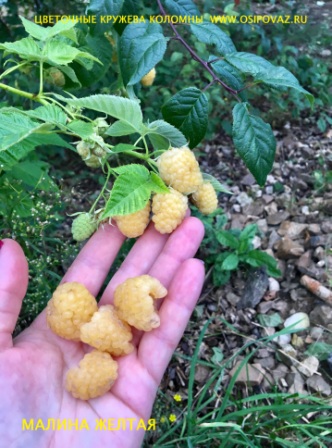 Ремонтантная. Ярко-желтые ягоды! Плоды среднекрупные, массой 4-6 г, полушаро-видные, нежные, золотисто-жёлтые, кисло-сладкого вкуса, универсального назначения. Начало созревания ягод – первая половина августа.40066Малина ремонтантная ОРАНЖЕВОЕ ЧУДО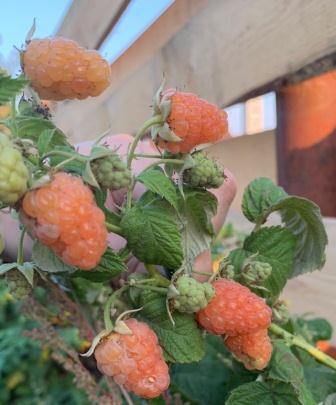 Ягоды оранжевого окраса, гипоаллергенные, вкус сладкий с кислинкой, аромат выраженный малиновый, мякоть плотная и упругая, что облегчает транспортирование и хранение.Плоды удлиненные, крупные, вес 5-7 г; высота -2м.400/450106Малина ремонтантная ДЕЛЬНИВА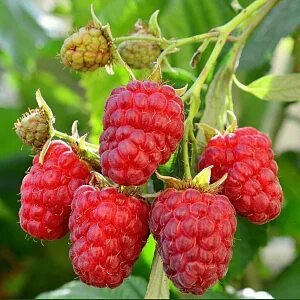 Сорт отличается хорошей морозостойкостью и без проблем переносит ранние заморозки. 
Плоды первого урожая крупные, с длиной 5-6 см и массой в 6-7 граммЭто новый, очень перспективный сорт. Выведенный из «Польки» и «Туламина», этот сорт отличается от них ранним созреванием — середина августа, высокой урожайностью — до 1 кг ягод с одного побега и устойчивостью к грибковым инфекциям и вредителям. Малина ремонтантная, приносит два урожая. Первый можно начинать собирать через 90-92 дня после посадки, обычно это 20-е числа августа. На следующий год малина созревает к середине июля., глянцевые, ярко алые.. После сбора урожая плоды не темнеют, долго сохраняют свои вкусовые качества, ягоды довольно твердые и прекрасно транспортируются.
 350-40012+40+206Малина ремонтантная Пингвин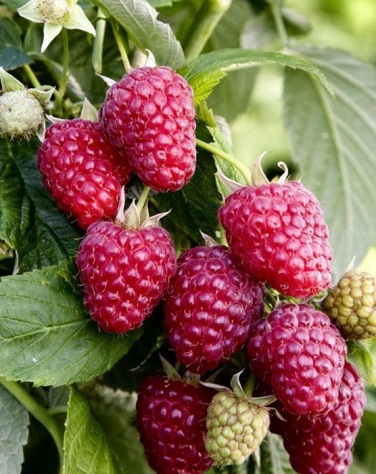 Ремонтантный сорт штамбового типа. Урожайный. Плодоношение раннее и сжатое. Куст высотой 110-140 см. Побеги прочные, с укороченными междоузлиями, не требуют дополнительной опоры. Ягоды крупные, массой 6-8 г, округло-конические, тёмно-малиновые, плотные, легко отделяются от плодоложа. Вкус хороший, кисло-сладкий. После созревания ягоды могут висеть на кусте 5-6 дней без загнивания55046Малина ремонтантная Химбо Топ «Himbo Top».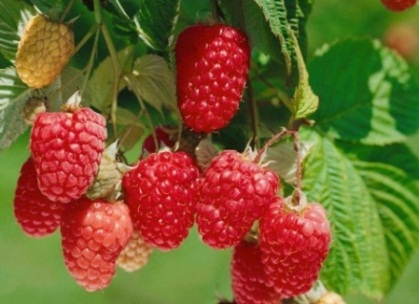 Ремонтантный сорт  Пригоден для получения двух урожаев: в августе-сентябре на однолетних побегах и в июне следующего года – на перезимовавших. Ягоды конической формы, яркие светло-красные, не темнеют, крупные, массой 5-8 г, не мельчают в конце сезона, легко снимаются с плодоложа. Вкус хороший, с ароматом. Куст сильнорослый, высотой 150 см, требует подвязки. Плодовые веточки длинные. Сорт устойчив к корневым гнилям,400/45080ЗАПМалина ремонтантная Энросадира  НОВИНКА!!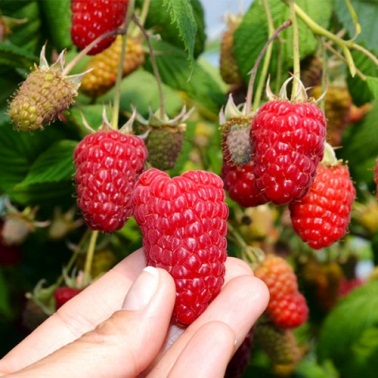  Ранний сорт. Плоды на второгодних побегах вызревают уже в начале июня. На молодых ветвях — к концу второго месяца лета. Сбор урожая продолжается до самых заморозков.Ягоды конической формы, красивые, ярко-красного цвета. Плотные и сочные, отличаются хорошими вкусовыми качествами, весом 8-12 гр. Могут храниться после сбора урожая до 12 суток, не теряя своих товарных качеств. Плоды второй волны бывают более крупными.Кусты мощные, с мелкими шипами.Один побег Энросадиры выдаёт за сезон более 1 кг малины. 350/45030+60ЗАПМалина БРЯНСКИЙ РУБИН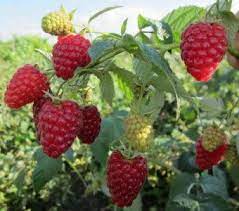 Среднего срока.Плоды при созревании окрашиваются в рубиновый цвет. Тупоконической формы ягоды достигают массы 3 г. .Мякоть малины этого сорта нежная, со сладким вкусом, ароматная. Содержание в плодах сахаров составляет 9,5%, кислот – 1,6% и 25 мг% в них витамина C. Дегустационная оценка– 4,5 балла. Ягоды имеют десертное назначение..Основной урожай дают двухгодичные побеги.35010+646+ЗАПМалина Маросейка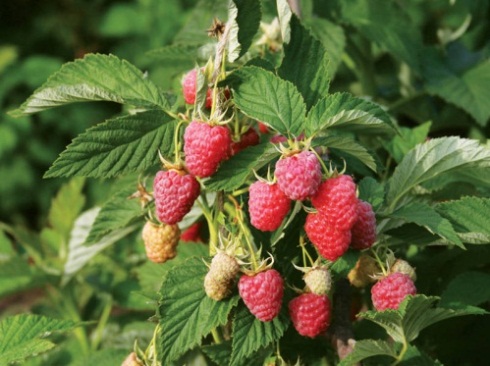 Среднеранний, урожайный (5-6 кг с куста).Высотой 150 см, образует 8-10 побегов замещения и 4-5 корневых отпрысков. Побеги мощные бесшипые, требуют пригибания на зиму в конце сентября. Ягоды очень крупные (до 12 г), конической «точёной» формы, иногда сдвоенные, светло-красные, не осыпаются. Мякоть плотная, сочная, тающая, с немногочисленными семенами. Вкус сладкий, с приятным малинным ароматом.3502+106+ЗАПМалина ГУСАР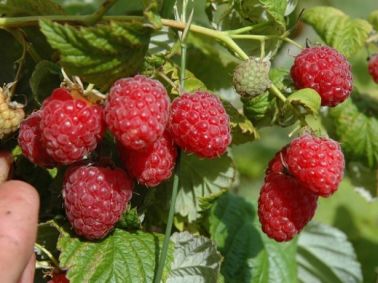 По срокам созревания – среднеранний. Кустарник достигает 2,5 м в высоту, поэтому относится к высокорослым.Мякоть ягоды ароматная, вкус сладко-кислый, ближе к сладкому, урожайность достойная – достигает 6-6,2 кг с одного взрослого .Поросль у этого сорта фактически не образовывается, вот почему вся сила растения направлена на формирование цвета и плодов, что является залогом высоких урожаев.3503+206+ЗАПМалина  "Соколица"   НОВИНКА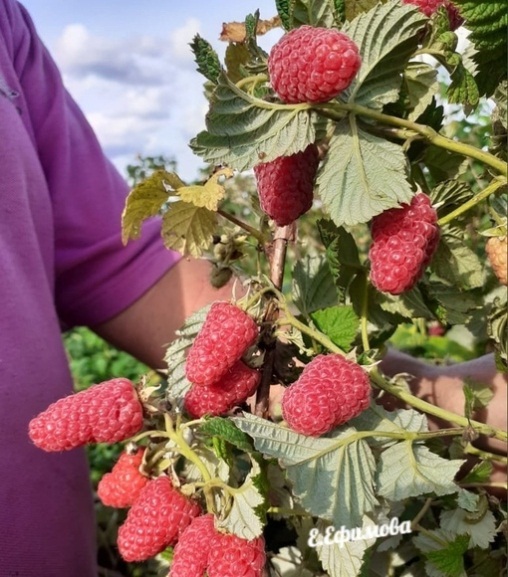 Новый польский крупноплодный сорт среднераннего созревания . В первой декаде июля в средней полосе России.Растёт в виде компактного куста высотой 1,5-1,7 м с 6-10 побегами замещения. Побеги жёсткие и прямые с дугообразно изогнутыми верхушками. Покрыты тонкими и мягкими шипами. Формируют множество разветвлённых  веток длиной до 50 см, несущих по 20 и более ягод на каждом порядке ветвления. Ягоды плотные, выровнены по размеру и форме:300-3501+40ЗАПМалина Руби Бьюти  НОВИНКА !!!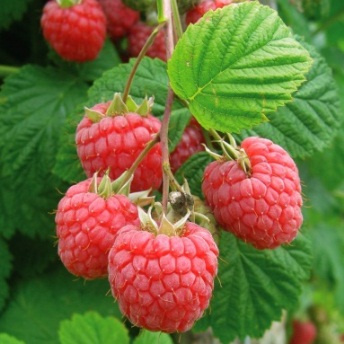 Раннего срока созревания. Карликовый бесшипный сорт. Куст компактный, густой, высотой до 1 м. Ягоды мелкие и средние, вкусные, сладкие. Урожайность 1,5 кг с куста. Морозостойкость до -29ºС. Идеально подходит для выращивания в контейнерах, на балконе. Плодоношение длительное, в июле-августе.85076Малина Бонбонберри Ямми BONBONBERRY YUMMY  НОВИНКА!!!!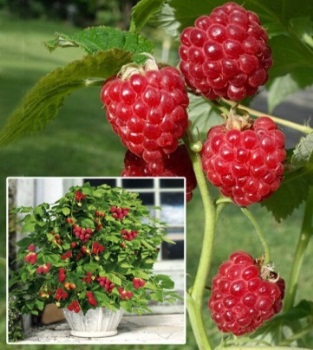 Среднего срока созревания. Куст высотой до 50 см. Побеги практически без шипов. Красивая, светло-зеленая листва. Плоды круглые, сладкие. Не подвержен болезням. Плодоношение растянутое, с середины июля до осени. Самоплодный. Новый сорт малины идеально подходит для выращивания в контейнерах.90016Малина Глен ФАЙН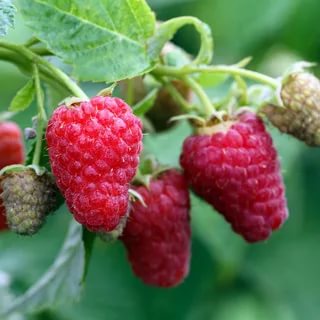 Н-2м. Ягоды с сладким вкусом и изысканным ароматом. Плоды красного цвета, удлиненные. Масса одной ягодки сорта 10 граммов. Плодоношение малины длительное, поэтому урожай собирают в несколько сроков. Малина сорта Глен Файн устойчива ко многим вирусным заболеваниям культуры.4001+26+ЗАПМалина Глен ЛИОН                    Шотландский сорт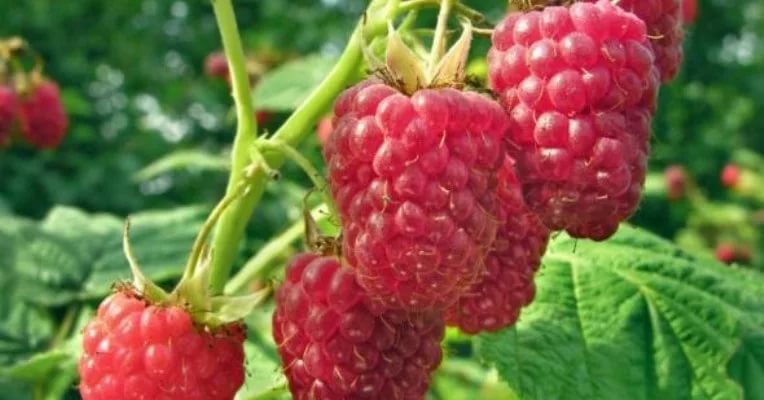 Н до -3,5м Начало плодоношения с середины июня.РАННЯЯ Сорт с необычайно красивыми блестящими ягодами, слегка конической формы. Ягоды с твёрдой кожицей, и хорошим кисло-сладким вкусом. Средний вес ягоды 4гр.  Побеги не имеют колючек. Урожайность высокая. Ягода транспортабельная, твердая., с твердой шкуркой светлого цвета, с отличным малиновым вкусом. Зимостойкость высокая. Тлей не повреждается40036Малина Глен ЭМПЛ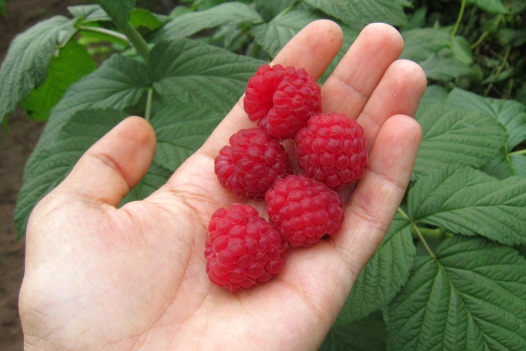 Крупноплодный сорт. Среднепоздний. Н-3м. Ягоды весят до 10 г, обладают насыщенным ароматом и замечательным вкусом. Имеют форму конуса. Окрашены в ярко-красный цвет, при достижении полной зрелости не падают с веток. По мере созревания цвет становится темно-бордовым. Мякоть ягод  имеет сочную структуру и слабокислый вкус у недозревших ягод.  Спелые ягоды висят на кусте без потери вкусовых и товарных качеств до 5 дней400/45026Малина ЗЕМЛЯНИЧНАЯ (Тибетская малина)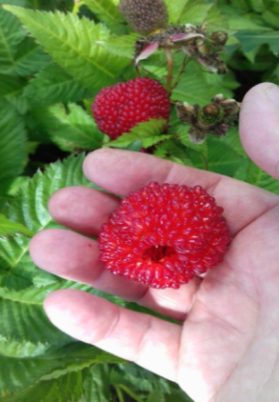 Н -50см.Ягоды очень крупные, до 5 см в диаметре, с полой серединкой, от розово-желтого до кораллово-красного цвета, без сахаристости и аромата. В недоспелом виде совершенно пресные. По мере созревания легко снимаются с цветоложа. Вкус их простой, кисло-сладкий, без ярких гастрономических нот, что с лихвой искупается необычной и даже изысканной внешностью.3003Малина черная (Малино-ежевичный гибрид)  Кумберленд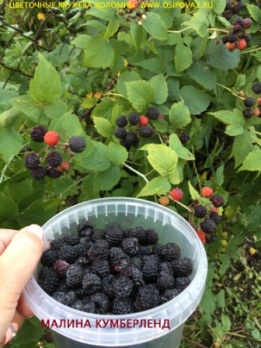 Н-до 2-3м.Высокоурожайная и зимостойкая ягодная культура, несомненно достойная наших садов. C одного куста она дает до 4¬6 кг  ягод. Во время созревания куст бывает весь усыпан кистями ягод. Ягоды средней величины, при созревании черные с синеватым отливом, благодаря наличию воскового налета. Вкус сладко¬кисловатый, приятный, с небольшим привкусом ежевики.25012+20ЗАПЕжемалина Тайберри     Гибрид малины и ежевики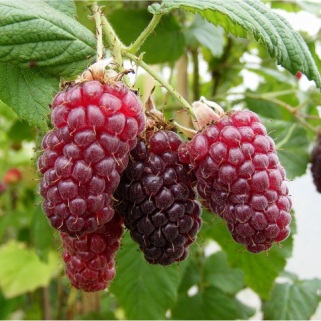 Раннего срока. ягоды крупные -около 6 г.Темно -красные.На зиму укрытие!60036